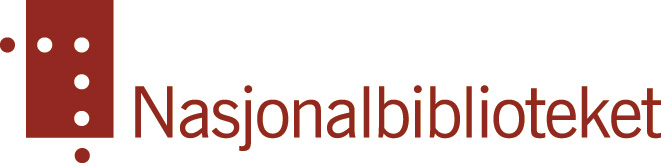 Reglement for SpesiallesesalenMaterialet som brukes på Spesiallesesalen er gammelt, sårbart og/eller uerstattelig og må behandles med forsiktighet. Det er ikke tillatt å ta materiale ut av Spesiallesesalen. Materiale som er digitalisert tas kun frem i tilfeller der det er spesielle behov for å se originalen. Deler av materialet er underlagt opphavs- og personvernlovgivning.
 Brukeren er selv ansvarlig for å klarere opphavsretten for eventuelt videre bruk og publisering av kopiert materiale, samt overholde lovverk knyttet til gjengivelse og publisering av materiale med sensitivt innhold (personvernlovgivingen).
 Alle brukere må ha lånekort ved Nasjonalbiblioteket for å få utlevert materiale, og må ha undertegnet på utdelt reglement. Brukere som er til sjenanse for andre kan bli bortvist fra Spesiallesesalen. Lesesalspersonalet kan gi ytterligere bestemmelser ved behov.Vesker, PC-vesker, paraplyer og yttertøy skal ikke tas med inn.Kremer, mat, drikke og annet som kan skade materialet skal ikke tas med inn.Egne bøker og papirer kan kun tas med i begrenset omfang og i Nasjonalbibliotekets gjennomsiktige bæreposer.Mobiltelefoner skal slås av eller stå i stille-modus, og private samtaler føres utenfor lesesalen.Lesesalspersonalet bestemmer om materialet kun kan benyttes på bestemte plasser, og om hansker, pute eller leseslynge må benyttes. For øvrig gjelder rene, tørre hender ved håndtering av materialet.Kun blyant må brukes som skriveredskap. Papirenes orden må ikke forandres, og papirer som ønskes kopiert må ikke tas ut av sammenhengen. Materialet skal ikke benyttes som skriveunderlag. Legg heller ikke hender, armer, eller annet materiale oppå arkivmaterialet. Ved fravær fra plassen skal materialet samles i emballasjen.Fotografering til privat bruk med digitalt kamera/mobiltelefon er tillatt for materiale som ikke er klausulert. Det er ikke tillatt å bruke blits og fotolamper. Bruk av kamerastativ må avklares særskilt.Scanning av materiale er i utgangspunktet ikke tillatt, men kan i enkelte tilfeller tillates etter skriftlig søknad. Det kan bestilles fotokopier eller digitale kopier av materialet. Kontakt lesesalspersonalet for mer informasjon om tillatelser, priser og leveringsfrister.
Vi ber om at brukerne uoppfordret viser frem sin åpnede bærbare PC og egne papirer før de forlater lesesalen.
Sted og dato:						Lånekortnummer:			Underskrift: